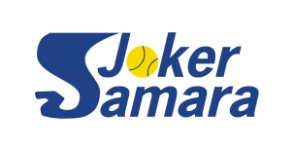 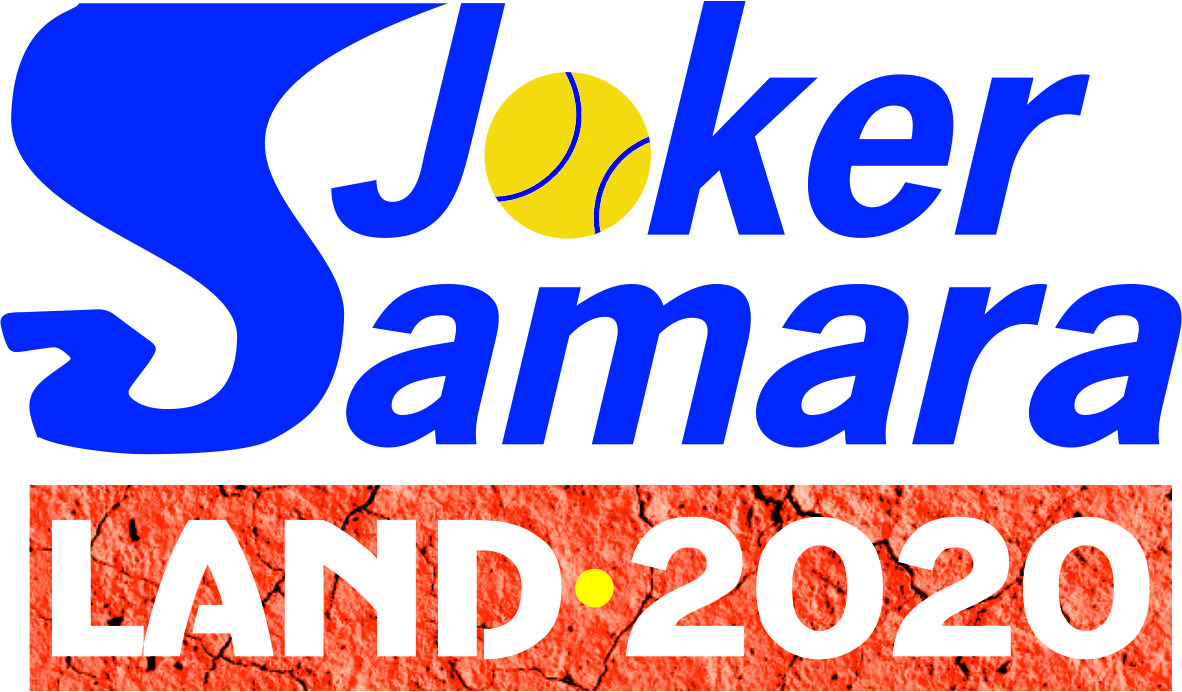 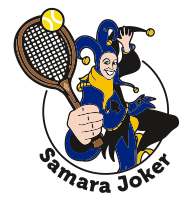 Положение о проведении теннисного турнира «SAMARA JOKER LAND 2020»Организатор турнира- Президент SAMARA JOKER TOURУчастники турнира- Теннисисты-любители, члены SAMARA JOKER TOURПартнер турнира- «Чистая Вода из Царевщины»Регламент турнира- Предварительный этап в группах.  Состав групп формируется жеребьевкой, учитывающей текущий рейтинг SAMARA JOKER TOUR. Формат матчей – два сета до 4 выигранных геймов с розыгрышем решающего очка после второго счета «ровно», с розыгрышем  решающего гейма по системе «тайбрейк» до 7 выигранных очков при счете 3:3 по геймам и с розыгрышем решающего сета по системе «тайбрейк» до 7 выигранных очков при счете 1:1 по сетам.- Плей-офф  с розыгрышем мест с 1 по 8. Формат матчей – два сета до 6 выигранных геймов с розыгрышем решающего очка после второго счета «ровно», с розыгрышем  решающего гейма по системе «тайбрейк» до 7 выигранных очков при счете 6:6 по геймам и с розыгрышем решающего сета по системе «супертайбрейк» до 10 выигранных очков при счете 1:1 по сетам. Розыгрыш мест с 5 по 8  - один сет до 6 выигранных геймов с розыгрышем решающего очка после второго счета «ровно».- Формат матчей утешительного турнира – один сет до 6 выигранных геймов с розыгрышем решающего очка после второго счета «ровно».- Размеры групп, формат плей-офф  определяются исходя из численного состава участников- Финал и матч за 3 место проходят с судейством, судьи из числа участников - Мячи турнира – WILSON US OPENМесто проведения- Теннисный комплекс «Загородный Парк», ул.Ново-Садовая,150- 4 корта, покрытие кортов – грунт- Въезд на а/м на территорию комплекса закрытСроки проведения- 12.06 18:00 – 22:00, 13.06 08:00 – 22:00 , 14.06 09:00 – 14:00- Жеребьевка турнира 11 июня в 21-00 на территории комплекса «Загородный парк»Регистрация участников- Срок регистрации – до 10 июня 19-00- Регистрационный взнос 2500 руб. оплачивается Директору турнира перед первым матчемНаграждение -  Призеры турнира награждаются медалями, дипломами и призами-  4-10 места награждаются дипломами и призамиСудья и Директор турнира: Ревякин Олег Васильевич, Президент SAMARA JOKER TOUR, e-mail : ORevyakin@mail.ru; тел: 8987-988-7311